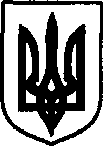 УКРАЇНАДунаєвецька міська рада VII скликанняР І Ш Е Н Н ЯСорок сьомої (позачергової) сесії20 грудня 2018 р.                                               Дунаївці                                        №9-47/2018р Про затвердження переліку земельних ділянок комунальної власності сільськогосподарського призначення, права оренди яких пропонуються до продажу на земельних торгах у формі аукціонуЗ метою ефективного використання земель сільськогосподарського призначення комунальної власності, з метою наповнення місцевого бюджету, керуючись пунктом 34 частини 1 статті 26 Закону України «Про місцеве самоврядування в Україні», статтями 127,134 Земельного кодексу України, враховуючи пропозиції спільного засідання постійних комісій від 20.12.2018 р., міська радаВИРІШИЛА:1. Затвердити перелік земельних ділянок комунальної власності сільськогосподарського призначення, права  оренди яких пропонуються до продажу на земельних торгах у формі аукціону2. Контроль за виконанням рішення покласти на заступника міського голови С.Яценка, земельно-архітектурний відділ апарату виконавчого комітету Дунаєвецької міської ради (В.Макогончук) та постійну комісію з питань містобудування, будівництва, агропромислового комплексу, земельних відносин та охорони навколишнього природного середовища (голова комісії С.Кобилянський).Міський голова								В.Заяць№ п/пКадастровий номерМісце розташування (за межами населених пунктів)Площа (га)16821885300:05:007:2001с. Мала Кужелівка20,529826821885300:05:007:2002с. Мала Кужелівка14,339936821885300:05:002:2000с. Мала Кужелівка14,727846821883300:08:003:2003с. Іванківці8,411256821883300:08:003:2000с. Іванківці15,645566821883300:08:003:2001с. Іванківці10,773876821883300:05:003:2000с. Іванківці20,829986821880900:02:004:2000с. Велика Побійна31,359596821881800:02:004:2000с. Голозубинці11,5488106821881800:04:008:2000с. Голозубинці18,6922116821881800:04:008:2006с. Голозубинці8,9206126821882400:07.010:2000с. Гута Яцьковецька20,832136821884400:02:004:2005с. Лисець13,0044146821883000:03:003:2001с. Зеленче11,4545156821883000:03:003:2008с. Зеленче7,2725166821881500:05:013:2012с. Воробіївка18,3875